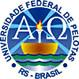 UNIVERSIDADE FEDERAL DE PELOTASCENTRO DE DESENVOLVIMENTO TECNOLÓGICOCURSO DE BACHARELADO EM BIOTECNOLOGIAREQUERIMENTO PARA REALIZAÇÃO DE ESTÁGIO NÃO OBRIGATÓRIO DURANTE O PERÍODO DA PANDEMIAEu,		, acadêmico(a) do curso de Bacharelado em Biotecnologia, matrícula nº	, solicito autorização ao Colegiado para a realização de estágio não obrigatório, de forma excepcional devido à pandemia do COVID-19.Instituição/Empresa: 	Período de atividades: 	Realização das atividades de estágio: (    ) De forma  presencial    (    ) De forma remota - home officeJustificativa: 	Data da solicitação:	/	/			Assinatura do(a) Requerente